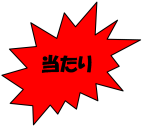 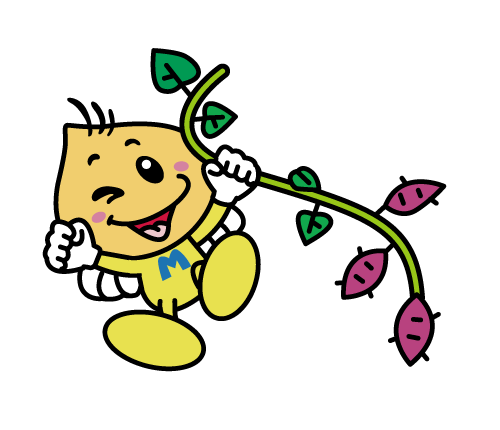 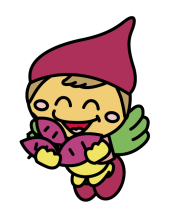 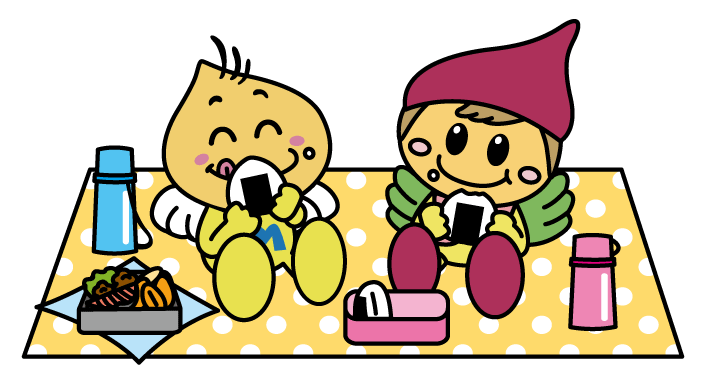 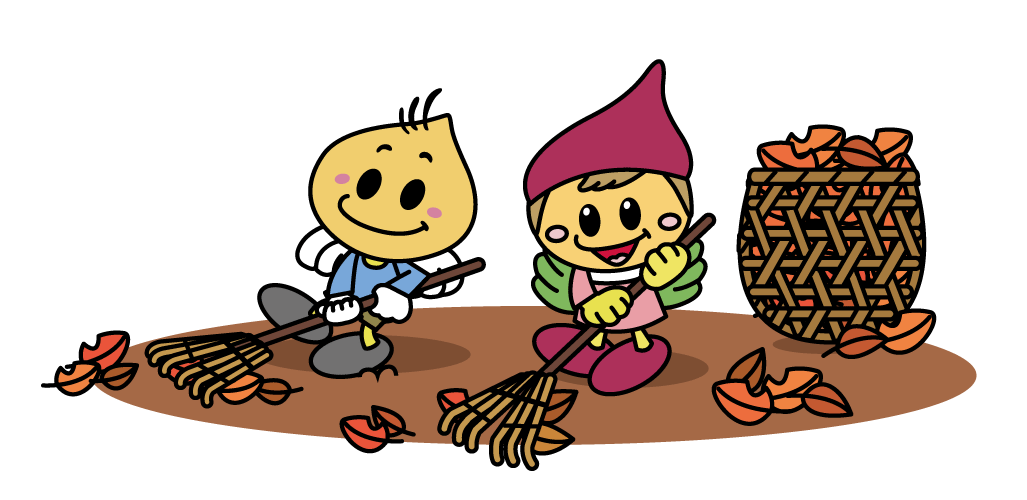 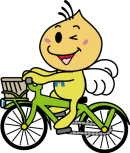 【 世界一のいも掘りまつり　参加申込書 】　　　　　※１人につき１枠、最大で参加人数分まで申し込めます。１．申込み枠数　　（　　　　）枠申し込みます。　　※１枠で２株掘ることができます。２．参加者　　　　　　　　　　　　　　　　　　　　※番号１に代表者の氏名等をご記入下さい。番号氏名年齢住所連絡先1代表者2345